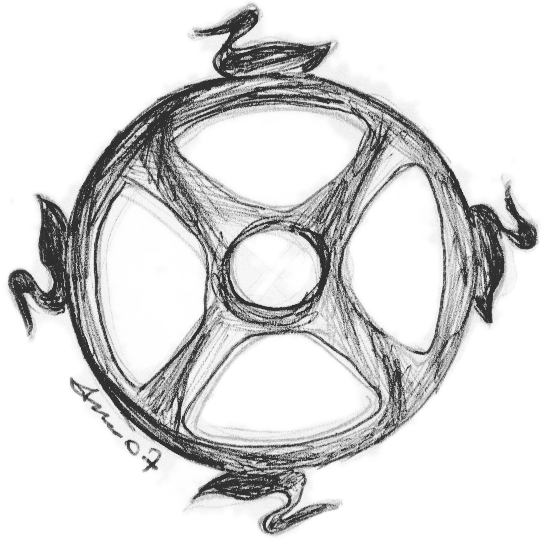 Heilungstag: „Die Seelenabsicht“ Sonntag, 17.02.2019Mit schamanischen Techniken spüren wir der Seelenabsicht, beziehungsweise Lebensaufgabe nach.Jeder Mensch kommt mit Fähigkeiten und Neigungen auf die Welt, die umgesetzt werden wollen. Je besser wir uns an unsere Seelenabsicht erinnern, desto besser können wir im Einklang mit ihr unseren Weg gehen und dadurch mehr Freude und Erfüllung in allen Bereichen unseres Lebens finden.Ziel des Kurses ist es, die eigene Lebensaufgabe besser zu kennen und ebenso die Fähigkeiten, die jede und jeder mitbekommen hat, um diese Lebensabsicht umzusetzen.Leitung:	Cristin Wahli, Monique WahliOrt:		Praxis Magdalena Keller, Wehntalerstr. 31, 8157 DielsdorfDatum:	Sonntag,  17. Februar 2019Zeit: 		10.00 Uhr bis ca. 17.00 UhrKosten:	Fr. 175.00Mitbringen:	Rassel, Schreibzeug, Farben, Papier Bequeme Kleidung, für drinnen und draussen Anmeldung per Mail an Cristin Wahli, c.wahli@schamanea.ch : mit Name, Adresse, Telefonbis 30. Januar 2019, später auf AnfrageMit der Einzahlung ist der Platz gesichert. Abmeldung bis 3 Wochen vor Kursbeginn wird mit einer Bearbeitungsgebühr von Fr. 50.-, danach  der volle Betrag verrechnet.Für weitere Informationen steht dir  Cristin (079 386 70 75) gerne zur Verfügung.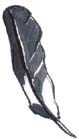 